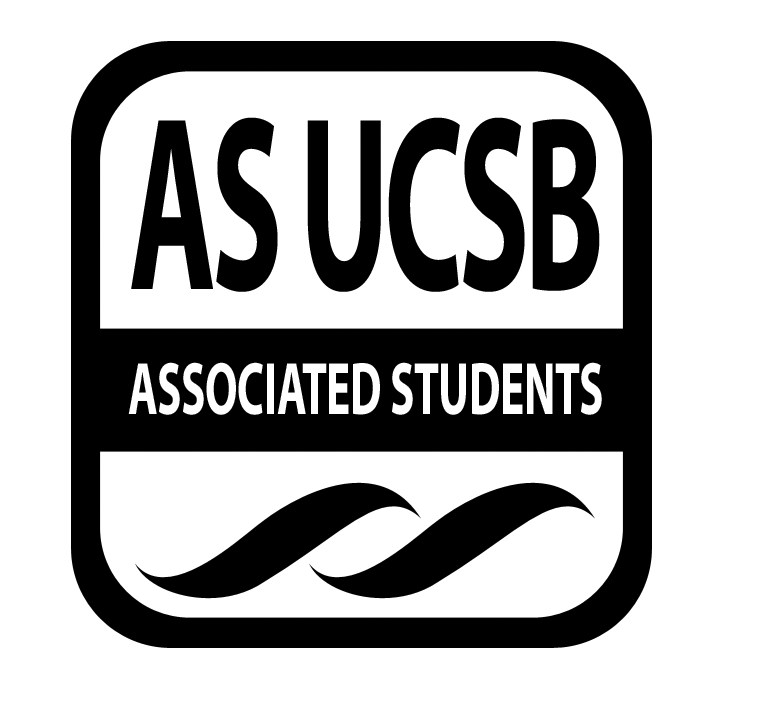 Isla Vista Tenants Union MinutesAssociated Students 11/26/2018, 7:15  PM Pardall Center CALL TO ORDER by Anna Henry at 7:18pmA. MEETING BUSINESSRoll Call 	*Ice Breaker: How was everyone’s holiday?MOTION/SECOND: Andrew/AlexMotion to excuse Christian and RafaelACTION: Vote: ConsentB. PUBLIC FORUMREPORTS  Advisor’s Report Diana Collins PuentePardall Center lease extension - 5+ years Current article about ocean Rd. project - Eucalyptus curtain area to be developed into staff and faculty housing and commercial space (part of long-range development plan) - no study was done to determine the impact on housing http://www.news.ucsb.edu/2018/019247/home-ground AS Budget - lock-ins vs. proposed budgets - IVTU budget is locked in - just outlines how the funds are to be used - information from finance folks coming soonTeresa Figueroa IVTU Coordinator/CaseworkerCasework ongoingStill planning to celebrate end of Beloved Community Project, sent new date to Marisela to create invite. December 6th - Save the Date. Executive Officer’s Report(s) AnnaHonoraria is now closed, if you did not fill it out please fill out retroactive honorariaPlease get IVTU emails and slack by the end of the quarterWill be reaching out to Marisela regarding amending the GFP contract to give $ to the food bankI will cc those involved in this projectHousing Now! retreat to assess 2018 and plan for 2019! in Los AngelesMonday, December 10th:  1pm – 5pm
Tuesday, December 11th:  9am – 5pmDuring finals week but might be worth looking into if anyone can goDescription - “This is a meeting for representatives of organizations that have an on-going commitment to the fight for tenant’s rights and housing justice more broadly.  Will also be assessing our work in the Prop 10 Campaign.”New members, please email me a word to describe yourself, a blurb about you, and a photo for our websiteCheck out the Who We Are section on our website for referenceAndrewMet with TeresaCreated IVTU Finance spreadsheet (https://docs.google.com/spreadsheets/d/1P-yej3KlTfM67zxgTC0J_JAvLLYtTuDFugJ5totwH9k/edit?usp=sharing)Working on proposed AS budget for 2019-2020SolonMet with Teresa and discussed the following:AS IVTU Legal CodeParliamentary ProcedureBinder SB 44-2Local ordinance regarding rules and regulations of eviction etc MarisaWorkshop going wellReached out to many orgs (EOP, Transfer Student Center, Student Apartments Community Council, etc…)... UCSB Sustainability MSAAS Human Rights BoardStudent Housing Tenants UnionUCSB Lobby CorpsSend to Judy Anne Dutcher (judyannd@as.ucsb.edu) to post on AS website & instagramShare workshop event on FB & make sure to invite people to the FB page AlexNo updates but will be helping to talk abut GFPAdoryNo updatesMaishaA.S. Rules Regarding Fundraising (Community Funding Project Consideration): Events must be approved by A.S. or executive officerFundraising payments via-app (ex. Venmo) not allowedNo AS funds can be used to raise money for own organization.Student organizations can host philanthropic fundraisers. A.S. Legal CodeGuidelines for Fundraising Activities: 1) Net funds earned by student groups using A.S. budget allocations may be transferred into Trustee Accounts in their name, starting in May. These funds may be spent in the next fiscal year. 2) Net income earned by student groups using fundraisers may request that their funds be transferred into their OSL account upon a majority approval of Senate Finance and Business Committee and the Senate. 3) Net income earned by RHA groups using fundraisers may request that their net income monies be deposited into the RHA Trustee Accounts upon a majority approval of Senate Finance and Business Committee and the Senate. IV and UCSB restaurants fundraising RyanNo new updatesHannahMet with Teresa about Rate My LandlordStarted researching models - hoping to meet with others interested in project before winter breakYelp based modelsScientific modelsMarlonReached out to do digiknowAS Publication issuesAllocation left over, but must submit printings ahead of time...Group Project/Member Report(s)Senator - RafaelSenator - Christian EVPLA - No meeting last weekACCEPTANCE of AGENDA/CHANGES to AGENDA MOTION/SECOND: Andrew/AlexMotion to accept today’s agenda. ACTION: Vote: ConsentACCEPTANCE of ACTION SUMMARY/MINUTESApproval of our Action Summary/Minutes from 11.19.18MOTION/SECOND:Marisa/MaishaMotion to approve minutes from 11.19.18ACTION: Vote:  ConsentACTION ITEMS  F-1. Old Business:  F-2 New Business: MOTION/SECOND:Motion to ACTION: Vote: ConsentDISCUSSION ITEMS REMARKSADJOURNMENTMOTION/SECOND: Alex/AndrewMotion to adjourn the meeting ACTION: Vote: ConsentNameNote:NameNote:Anna HenryPresentRafael CornejoExcusedMarisa Navarro PresentSolon TanPresentAndrew ChhurPresentAlex YoungPresentAdory KhandakerPresentHannah OrnellasPresentDiana Collins PuentePresentMaisha HaquePresentTeresa FigueroaPresentRyan KlunPresentChristian OrnelasExcusedMarlon BluePresent